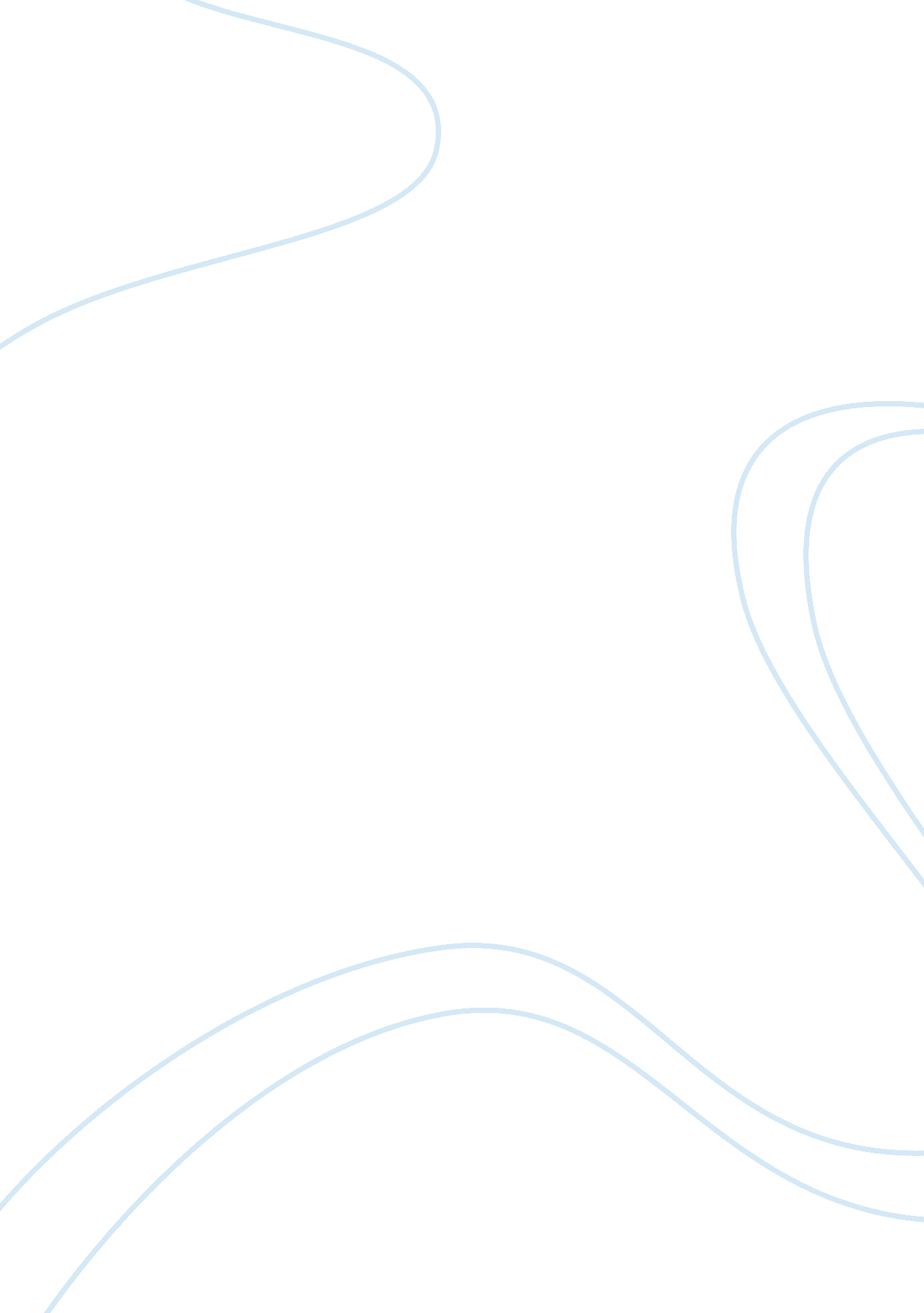 Project paper of potash corporation assignment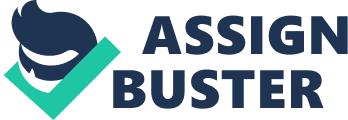 A few days ago you gave us an assignment topic and that was “ PRODUCTION PROCESS OF A PRODUCT” and instructed us to prepare a details report on this topic. In a meantime I work on this topic. Already complete this assignment. Here I am submitting my report. For this purpose, I have gone through different books, factory visit, and different topic only for academic purposes. If any person try to use this assignment in other sector than I will be not reliable for this. So, I am grateful to you for your guidance and kind cooperation at every step of my attempt on this report. I shall remain deeply grateful if you kindly go through the report and evaluate my performance. Sincerely yours, Jotan At first I desire to express my deepest sense of gratitude of almighty Allah. With profound regard I gratefully acknowledge my Southeast University and respected course teacher Mrs. Jerin Tansim Rahman, Course teacher of Business Production & Operations Management, Lecturer of Business Studies, for his generous help and day to day suggestion during preparation of the report. I like to give thanks especially to my friends and many individuals, for their nthusiastic encouragements and helps during the preparation of this report us by sharing ideas regarding this subject and for their assistance in typing and proof reading this manuscript. I especially thank to G. M of ALAMA TEXTILE, another employee, and worker for giving their most valuable time to me & my group. If they don’t help it can be so difficult to complete this report on “ Production Process of a Product” With export of Ready Made Garments (RMG) reaching 9. 2 billion in 2007 and predictions of it rising to 12 billion or more in the next two years, it is bvious that the industry is growing at an exponential speed. Greater demand for our garments abroad indicates the improvement in quality of the products as well as more employment, more consumers in the domestic market and a huge boost to the economy. However, there are many Jolts and stumbles along the road to economic freedom and overcoming them will determine whether we can sustain the boom that is waiting to happen. Readymade garment industry has occupied a unique place in the industrial scenario of our country by generating substantial export earnings and creating lot of mployment. Its contribution to industrial production, employment and export earnings are very significant. This industry provides one of the basic necessities of life. The employment provided by it is a source of livelihood for millions of people. It also provides maximum employment with minimum capital investment. Since this industry is highly labour-intensive, it is ideally suited to Bangladeshi condition. This project report is prepared for the manufacture of shirts as they find wide acceptance in international markets. Any person having the knowledge of cutting and stitching perations can easily set up such establishments. Readymade garments are the choice of urban people. It is also gaining wider acceptance in semi-urban and rural areas. The huge charges made by tailors and delay in delivery have made people to switch over to readymade garments. In export market, it has made spectacular progress in the last decade. This industry is becoming very exciting and lot of foreign investment driving in this industry because of low risk and high earning nature of this industry. As these products are fashion oriented, entrepreneurs should always keep in mind the changing fashion styles. Considering its advantageous position, it is assumed that there will be no constraint in marketing of gent’s readymade garments. 5 ABSTRACT This project is on “ Study on shirt manufacturing process”. hirt manufacturing process is one of the most valuable parts in terms of Garments Manufacturing to control and follow up the total process to fulfil the buyer’s requirement. This project profile is for the setting up of unit for manufacturing of Shirts. The Knitted Shirts are used and liked by the people because of its special characteristics like good softness and absorbency of sweating. Wearing garment is a basic need for every human being. The demand of using Shirts is increasing day to day with the change of fashion/life styles. Manufacture of Shirts is very simple and easily manageable process. Manufacture of the cotton Knitted fabric in different colours is spread on a table and is cut with fabric cutting machine as per required size and shape of the garments. The cut pieces are skewed by sewing machines and embellishments are attached. It is very important to design the product as per latest fashion trend. The garments are then pressed and packed for marketing. 6 LTD Company’s overview Alema Textile, within a short span of time, firmly established itself one of the successful organization in Bangladesh. The company is registered in 2010, follow & obey the rules and regulations of Government Republic of Bangladesh. The vision of the group is to be the market leader and the mission is to grow faster, cope up with technological changes, add value to the client’s satisfaction and practice sound business ethics while ensuring highest customer satisfaction level and thus offer product and services of the highest standard in order to become a socially responsible organization. Alema Textile plays very important role for the economic development of Bangladesh . Alama Textile always looks for excellence and it has an insatiable appetite for quality and customer satisfaction. 7 Vision Our vision is to grow faster, cope up with technological changes, add value to the client’s satisfaction and practice sound business ethics while ensuring highest customer satisfaction levels and thus offer product and services of the highest standard in order to become a socially responsible organization. Mission The mission of the Alema Textile is to be the market leader Aims and Objectives Alema Textile has been established for reducing unemployment, to create opportunities for self-employment, to reduce poverty and to ameliorate ethics and morality that we can match the advanced nations of the world Corporate Philosophy We are committed to nation for sustainable environment and also believe in contribute to its progress and welfare. Business Ethics-Always keeps honesty, integrity and respecting laws. Fairness- Fairness and Justice in all our business and individual dealing. Gratitude-Always repay the kindness of our customers, associations, community, nation and friends worldwide with gratitude. Company’s Profile: Basic Information Founder: Md. Azad Islam Company Name: Alema Textile(Pvt. )Ltd. Manufacturer Main Products: Kni t fa br ic . T shirt, Shirt, polo, all knitting garments Number of Employees: 1020 Employees 8 Trade & Market Main Markets: Main Customers: Export Percentage: Europe, USA, Japan G. A. T. , J. s. E. tenny, KOHL’S, V. s. Asta, Asmara, Lia & Firm, P. V. H. etc 100% Factory Information Corporate office: Vogra , Basan sarak, Gazipur Bangladesh Number of Above 20 Production Lines: Mail:[email protected]om 9 The primary objectives of this study is to prepare a production process of any roduct with the growth and sustainability. I also attempt to seek the factor that making this project vulnerable in terms of growth potentials. Along with these we had tried to design recommendations for the developments of our selected product or sectors. Besides these primary objectives there are some secondary objectives of the study as follows# To identify the various buyers of this industry, # To know about their various product, and # To increase knowledge by factory visit. METHODOLOGY OF THE STUDY: To complete our Project in a decision we use some method. To collect information we earch internet, read newspaper, and utilize our personal observation and organizational profile. We collect some information from primary sources through direct interview of the Alama textile authority and workers. Our secondary information collected through internet and organizational profile. #Research period: 1st April- 05 April – within this period we collect both primary & secondary data for developing our project. Research Approach: This study is qualitative in nature, but little quantity. This analysis was done in a formal and inflexible fashion to draw inference about the opinion of the employee & anagers. #lnstruments. To collect the data from the employee & managers, a structured questionnaire had been followed. Primary data have been gathered through interviewing the respondents in their respective workplaces. Two questionnaires had been used to collect the data from two areas such as from the Managers, and worker in that industry. The sampling frame: Category of sample Managers Sample size Description Whose managers are authorized by the authority for the purpose of industry 20 Whose workers are employed by the managers or authority. Total 25 THE MANUFACTURING PROCESS: Garment manufacturing process consists of series of different steps. These steps are broadly divided into two categories pre-production and production process. The preproduction process consists of designing the garment, pattern design, sample making, Production pattern making, grading and marker making. Once the sample is approved for commercial production, final marker is made for cutting. The production process Consists of cutting, stitching (preparatory and assembly) and finishing all these process are described here 11 FLOW CHART: Value added Input Transformation Output Land Labor Goods Capital Information Control Feedback Production Process Cloth Button Thread Needle Bokles Colour Deter]ent equipment Transformation process Dying(a) Printing(b) Cutting(c) Shaping(d) Making serial no. e, f?) Sewing(h) Washing(i) DryingO, k) Ironing(l) Folding(m) Packing(n) Leveling(o) Bundling(p) Shirt The following steps outline the entire manufacturing process of our t-shirts, from dirt to shirt. This is Just the first step in our commitment to giving you all the facts about the shirts you’re wearing: 12 (1) Designing (2) DYtng (3) Printing (4) Cutting (5) ShappingSerialing no. (6) Sewing 7) Washing (9) Ironing (10)Folding (11)Packing (12)Levelling (13)Bundling Registering the Design The completed screens are then fitted into the press. A system of clamps and screws allows for very minute adjustments to the position of the screen. If the design features only one colour, then the screen must simply be straight, if there are two or more colours, the design must be registered, or lined up perfectly. Screens are generally made with cross-hair registration marks to aid in this process. Dying: Because of the special print process we use, our shirts are garment dyed after printing. Though there are many dye methods available, paddle dye tubs are used because of their ease of operation and maintenance. After dyeing, the shirts are inspected and shipped to the customer. Cotc shirts are dyed with low-impact, bi-functional reactive dyes, offering superior washand light- fastness in addition to their low environmental impact. 13 Printing the Shirt The next step is to fit the shirts onto the press. Ink is poured into the screen, which is “ flooded”—completely spread with ink. The ink is scraped across the screen with a squeegee with enough pressure to push it through the mesh in the stencil area. For a ulticolor design, the shirt is dried briefly before a second color is printed to avoid smudging. Cutting Department The first step of the production process is to draw a shirt pattern on a large paper. Next, the fabric is overlaid in layers according to the number of orders. Then, the large patterned paper is laid on top of the fabric and the fabric is cut according to the pattern. Later, the cut pieces are inspected by our experienced 